БОЛЬШАЯ ПЕРЕМЕНАВнимание!   26 марта 2021 г. стартовал второй сезон Всероссийского конкурса для школьников "Большая перемена" - проект президентсткой платформы "Россия - страна возможностей". К участию в Конкурсе приглашаются школьники 5-7 и 8-10 классов.Регистрация продлится с 26 марта по 25 мая 2021 гг. для обучающихся 5-7 классов и с 26 марта по 15 июня 2021 гг. для обучающихся 8-10 классов.Ссылка для регистрации https://bolshayaperemena.online/utm_source=region&utm_medium=nizhny_novgorod   В 2021 году Конкурс проводится по 12 тематическим вызовам (направлениям): "Твори!", "Будь здоров!", "Создавай будущее!", "Делай добро!", "Расскажи о главном!", "Сохраняй природу!", "Предпринимай!", "Служи Отечеству!", "Познавай Россию!", "Меняй мир вокруг!", "Помни!", "Открывай новое!"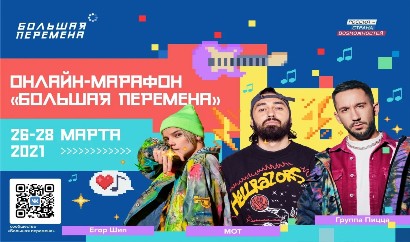     26 марта стартует новый сезон Всероссийского конкурса «Большая перемена» – проекта президентской платформы «Россия – страна возможностей».
Открытие нового сезона самого масштабного конкурса для школьников пройдет в формате трехдневного онлайн-марафона и завершится 28 марта, в День больших перемен.
Регистрация участников открыта до 1 июня 2021 года на платформе https://bolshayaperemena.online/?utm_source=region...
В числе гостей онлайн-марафона Народный артист России Владимир Машков, генеральный директор Ворлдскиллс Россия Роберт Уразов, телеведущие Сергей Малоземов, Эрнест Мацкявичюс и Дмитрий Губерниев, певица Манижа.
В течение трех дней в прямом эфире зрители марафона смогут посетить онлайн-экскурсии по крупнейшим российским компаниям, вузам, музейным комплексам и принять участие в творческих конкурсах челленджах. Лекции и мастер-классы для школьников проведут эксперты в сфере науки, технологий, искусства и медиа. В формате TED состоятся дискуссии победителей конкурса с популярными блогерами. Также в рамках марафона пройдут сессии с педагогами-наставниками и родителями победителей первого сезона «Большой перемены».
О своих историях успеха в прямом эфире расскажут победители конкурса из разных регионов страны.
Завершится онлайн-марафон праздничным концертом с участием российских звезд и участников «Большой перемены». Хэдлайнерами концерта выступят Юлианна Караулова, Егор Шип и группа Pizza.
Трансляция онлайн-марафона «Большая перемена» будет доступна в сообществе конкурса социальной сети ВКонтакте Большая перемена. Программа онлайн-марафона "Большая перемена"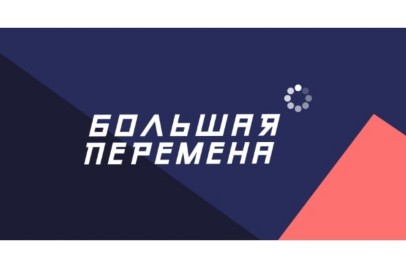 (Нажмите на картинку)Конкурс стартует 28 марта 2021 годаЦель конкурса – помощь учащимся раскрыть те способности, которые не попадают в традиционную систему обучения в школе и соответствующие предметные олимпиады. Все мы – разные. «Большая перемена» намерена доказать, что не только олимпиадник, условно, по химии и математике, может быть успешным.Кто может участвовать?   В 2020 году участниками проекта стали более 1 млн школьников восьмых-десятых классов. Участие в «Большой перемене» в 2021 году наряду со старшеклассниками смогут принять и учащиеся 5-7 классов.Какие направления и смены в новом конкурсе?Официальная группа Вконтакте: https://vk.com/vsekonkursyru, наш телеграмм, одноклассники, инстаграм.   Увеличится число направлений конкурса: в первом сезоне конкурсанты могли выбрать один из 9 вызовов: наука и технологии («Создавай будущее!»), творчество («Твори!»), журналистика и новые медиа («Расскажи о главном!»), волонтерство («Делай добро!»), историческая память («Помни!»), урбанистика («Меняй мир вокруг!»), путешествия и туризм («Познавай Россию!»), здоровый образ жизни («Будь здоров!») и экология («Сохраняй природу!»). В новом сезоне конкурса добавится направление, связанное с развитием образовательных технологий — «Открывай новое!».   Тематические смены «Большой перемены» пройдут в федеральных детских центрах — «Артеке», «Океане» и «Смене».Какие призы?   В 2020 году 300 победителей в номинации для десятиклассников получили призовой миллион рублей, который можно будет использовать для оплаты обучения в ведущих вузах страны, а также дополнительно пять баллов к портфолио достижений для поступления в вуз. До 5 баллов к портфолио достижений при поступлении в вуз, путевки в «Артек» и также возможность отправиться в «Путешествие мечты» по стране. Лучшие школы получили 2 млн руб. на создание образовательной среды. В 2021 году набор призов будет расширен.Как зарегистрироваться для участия в конкурсе?Вы можете стать участником конкурса «Большая перемена» на официальном сайте конкурса: https://bolshayaperemena.online/ Набор начнется 28 марта 2021 года.